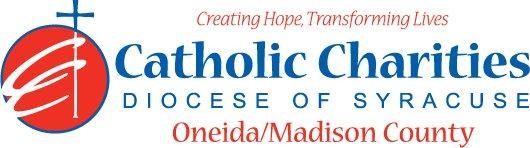 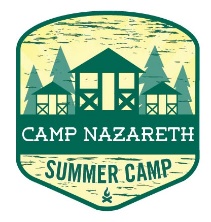 Department: Camp NazarethJob Title: Counselor In Training- CIT (volunteer)Date: 02/24Reports to: Lead CounselorQualifications:Education/ExperienceMust be 16 or 17 years of age and have two years of camper experience.Are patient, friendly, cooperative, outgoing, and approachable.Ability to always act as a positive role model with maturity, responsibility, and leadership skills.Ability and desire to work with children.Easily takes direction from Camp Staff.Have reliable transportation to and from Camp Nazareth weekly.Can commit to at least TWO weeks- One week of training and at least one week of residential camping. A FOUR-week commitment is preferred. Employment is contingent upon approval from Oneida County Health Department. This includes clearance from the NYS Sex Offender Registry and any other regulatory governmental requirements.  Major Function:AdministrativeAssist Camp Staff with leadership and guidance of campers in daily living skills with special attention to: Personal Hygiene and Safety, Camper Participation in camp activities, Camper personal growth, self-confidence, and independence through group living, activity planning.Actively participates in camp activities including games, sing along, campfires, etc.Serves as a role model and example to campers in personal language, appearance, manners, and health habits.Assists camp staff in daily activities as directed by the Lead CounselorsNever is left alone with campers. Must always remain with Camp Staff under their supervision.Must submit all camper required documents to include Physical, Camper Code of Conduct, and Registration form.Maintain appropriate boundaries with Campers.Uphold Camp Nazareth’s philosophy and always abide by proper policy and procedures.Catholic Charities Agency and CommunityAttending all internal staff meetings and program related meetings, as necessary.Particpate in in-service training sessions, workshops, conferences and/or continuing education programs within Catholic Charities or the larger community, as necessary.Participate in other duties, programs and activities with the Department as directed.